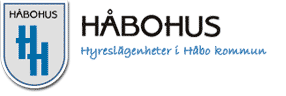 		ParabolavtalAngående montering av parabolantenn mellan Håbohus AB och hyresgäst.Namn:…………………………………………………………………………………………..Adress:………………………………………………………………………………………….Tele. mobil:……………………………………..                Tele arbete:……………………………………Lägenhetsnr:………………………………………….Hyresgästen har rätt att montera parabolantenn på sin balkong/uteplats, däremot inte borra på väggar, tak och golv  som husfasad, balkonggolv osv. Antennen eller någon del av dess tillbehör får inte hänga utanför ditt balkongräcke. Parabolen får under inga omständigheter monteras på allmänna utrymmen därtill hör tak, fasad och gårdar. Samråd om montage skall ske med Håbohus områdesansvarig.Hyresgästen förpliktar sig att utföra montage på ett fackmässigt sätt. Det innebär, förutom att antennen fästs på ett betryggande sätt att den inte får vara störande för grannar. Parabolen får inte vara så stor eller ha så avvikande färg att den dominerar synintrycket av huset. Inte heller får den vara försedd med iögonfallande reklamtexter eller andra dekorationer.Hyresgästen förpliktar sig att teckna ansvarsförsäkring som täcker person eller sakskador som kan förorsakas av parabolantennen.Hyresvärden ansvarar ej för några som helst skador förorsakade av montage eller drift av parabolantenn.Vid avflyttning åligger det hyresgästen att demontera parabolantennen och tillhörande kringanslutning samt att åtgärda uppkomna skador. Återställande skall besiktigas av Håbohus personal.Detta avtal gäller tills vidare med en uppsägningstid om tre (3) månader.Detta avtal har upprättats i två lika lydande exemplar varav vardera partner har tagit sitt.Ort………………………………………     	Datum…………………………………………….    ……………………………………….	……………………………………………………….     Håbohus AB		Hyresgäst